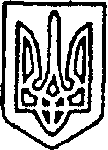 УКРАЇНАПОКРОВСЬКА  РАЙОННА РАДА  ДОНЕЦЬКОЇ ОБЛАСТІР І Ш Е Н Н Явід	16.10.2019	 №	VII/32-12	м. ПокровськПро затвердження проміжного ліквідаційного балансу юридичної особи «Лозоватський дошкільний навчальний заклад №9 «Вишенька» Покровської районної ради Донецької області 	Відповідно до пункту 20 частини 1 статті 43, статті 60 Закону України «Про місцеве самоврядування в Україні», частини 8 статті 111 Цивільного кодексу України, рішення Покровської районної ради від 16 липня 2019 року «Про ліквідацію юридичної особи «Лозоватський дошкільний навчальний заклад №9 «Вишенька» Покровської районної ради Донецької області шляхом ліквідації», районна рада: ВИРІШИЛА:1. Затвердити проміжний ліквідаційний баланс юридичної особи «Лозоватський дошкільний навчальний заклад №9 «Вишенька» Покровської районної ради Донецької області (додається).2. Ліквідаційній комісії з припинення юридичної особи «Лозоватський дошкільний навчальний заклад №9 «Вишенька» Покровської районної ради Донецької області (Пилипенко Ю.С.) скласти ліквідаційний баланс юридичної особи та надати його на затвердження в установленому законодавством порядку.3. Контроль за виконанням рішення покласти на постійну комісію районної ради з питань охорони здоров’я, соціального захисту населення, освіти, культури та молодіжної політики  (Кухаренко).Голова ради	М.С.КОСТЮК